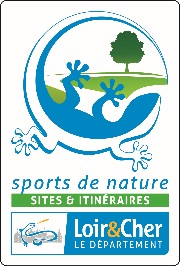 PLAN DÉPARTEMENTAL DES ESPACES, SITES ET ITINÉRAIRES(PDESI)Demande d’inscription d’un espace, site ou itinéraire Thématique « sports terrestres de pleine nature »Préambule : En application de la délibération du conseil départemental du 29/03/2010, le PDESI de Loir-et-Cher constitue la vitrine du département en matière de sports de nature. Il est délibérément sélectif et s’inscrit dans une démarche de respect de l’environnement, de développement durable, de rééquilibrage des territoires et de diversification de l’offre en matière de sports de nature. Des critères de sélection ont été définis pour chacun des sports de nature. Ils sont disponibles sur simple demande (voir contact en page 5).Les structures habilitées à déposer des propositions d’inscription au PDESI sont les communes, les structures intercommunales, les membres de la commission départementale des espaces, sites et itinéraires (CDESI et les comités départementaux sportifs.Les associations doivent prendre contact avec le comité départemental dont elles dépendent.1 – IDENTIFICATION DU DEMANDEURNiveau de confidentialité des informations fournies ci-dessous : Tout public 		Partenaires CDESI 		Confidentiel 2 – IDENTIFICATION DE L’ITINERAIRE4 – CARACTÉRISTIQUES DU PARCOURSHÉBERGEMENTSLe parcours comporte-t-il des hébergements adaptés ?Oui 	 lesquels ?                                        Non                                      Précisez le label s’il y a lieu ?      ÉQUIPEMENTSPOINT DE DÉPARTLe point de départ du parcours est-il matérialisé ? 		Oui 		Non 		A venir  précisez :      Décrivez le type de panneau de départ :      Précisez sa localisation (exemple : parking de l’église) ?      Est-il en bon état ? 					Oui 		Non Le point de départ dispose-t-il d’un parking ? 		Oui 		Non Précisez sa capacité approximative ?      BALISAGEL’itinéraire est-il balisé ?	     Oui 			Non                         A venir  Précisez ?      Quel balisage ?  pédestre 		équestre                          VTT                      cyclotourisme                  AutresDécrire le balisage (exemple : triangle jaune, barrette orange…) ?      Le balisage correspond-il au balisage fédéral ? 		Oui 		Non Est-il en bon état ? 					Oui 		Non AUTRES AMÉNAGEMENTSLe parcours bénéficie-t-il d’autres aménagements ? : 	Oui 		Non Précisez (exemple barres d’attaches, range-vélos, bancs, point d’eau,…).?      Le parcours bénéficie-t-il d’un accès pour les secours ?	Oui 		Non Le parcours fait-il l’objet de conventions d’entretien (précisez) ?      PÉRENNITÉSECURITÉPRÉSERVATION DE L’ENVIRONNEMENT5 – ACCESSIBLITÉ DU PUBLIC6 – PROMOTIONLe parcours fait-il l’objet d’une promotion ?         Oui 	           Non            Sous quelle forme ?       Si non, est-ce prévu ?    		                    Oui 	           Non             Á quelle échéance ?      Le parcours fait-il l’objet d’une trace GPX ?        Oui 	           Non            Si non, est-ce prévu ? ?                                       Oui 	           Non             Á quelle échéance ?      7 – AUTRES PRÉCISIONS UTILESSignature du demandeur et cachet de l’associationA                         le      Nom et titre du signataire      Veuillez joindre le plan du parcours au présent formulaire et si possible « le pas à pas ». Merci de transmettre les données GPX au contact indiqué ci-dessous.Formulaire à retourner à Nadine Meunier-Chevreuil  02 54 58 41 66 - nadine.meunier@departement41.frDirection culture, jeunesse, lecture publique et sports - Pôle sports et animations -	                                               Place de la République41020 Blois Cedex	Nom de l’organismedemandeurNom - prénom – titre du représentant légalAdresse du siège socialNom - prénom – titre du correspondantTéléphoneCourrielNom usuel du parcours :      Commune (s) :     Longueur :                                                Temps de parcours :      Description du parcours :     Activité sportive principale Activité(s) sportive(s) secondaire(s)  Type d’itinéraire :                            Boucle                              Linéaire Niveau de difficulté du parcours , Propriétaire des voies-support de l’itinéraire :                            Gestionnaire des voies-support de l’itinéraire :     3 – JUSTIFICATION DE LA DEMANDE D’INSCRIPTION et INTÉRÊT DU PARCOURSPour quelles raisons proposez-vous cet itinéraire/ce site au PDESI ?     Intérêt général (précisez) ?:      Sites d’intérêt patrimonial, architectural ou touristique (précisez) ?      Sites d’intérêt naturel (précisez) ?):     Quelle thématique aborde le parcours (plusieurs choix possibles) ?                  Au fil de l’eau      Bois/forêts    Patrimoine naturel (bocages, étangs)       Culture/patrimoine bâti    Balade gourmande, vignobles     Insolite (précisez)      …Autres  (précisez)     Cette question permettra de renseigner la thématique abordée dans le cadre de la promotion du parcours. Public viséPrécisez le public visé ?      Pour les équestres, veuillez préciser :cavaliers réguliers désirant découvrir la région       cavaliers occasionnels initiés désirant pratiquer l’itinérance   cavaliers occasionnels non-initiés (touristes, familles) désirant découvrir le territoire autrement et complémentairement à d’autres activités   L’itinéraire est-il inscrit au plan départemental des itinéraires de promenade et de randonnée (PDIPR) de Loir-et-Cher ? Oui 		      Entièrement                 Partiellement                              Non                    Ne sais pas L’itinéraire traverse-t-il ou emprunte-t-il des voies routières départementales ou nationales ?Oui 	               Non      Connaissez-vous l’avis des structures compétentes sur ces voies routières en termes de sécurité ? Oui                    Non                          Avez-vous des propositions pour assurer/augmenter la sécurité ?          Oui 	   	Non Veuillez préciser :                      L’activité sportive vous semble-t-elle compatible avec le respect de l’environnement (paysage et biodiversité) ?Oui 		Non                                        Ne sais pas Le parcours permet-t-il d’organiser des évènements ou des actions de sensibilisation à la protection de l’environnementet au développement durable ?Oui 	   	Veuillez préciser :                                    Non                  Ne sais pas Le parcours traverse-t-il une ou plusieurs zones protégées/règlementées ?Oui 		Non                                        Ne sais pas Lesquelles ? ZNIEFF (zone naturelle d’intérêt écologique faunistique et floristique)       ENS (Espace naturel sensible)             Zone arrêté de biotope                         Autres  Précisez ?      Zonage NATURA 2000  Oui 	             Quelle zone ?                                             Non   Dans tous les cas de figure, veuillez remplir l’évaluation simplifiée NATURA 2000(arrêté préfectoral n°2012 118-0002 du 27/04/2012) et la joindre au présent formulaire.L’accès au parcours est-il :Libre ou règlementé ? Gratuit ou payant ?     Accessible toute l’année          Oui 	Non           A certaines périodes seulement  (précisez) ?      Accessible par une gare ?        Oui 	Non           Comporte t-elle un accès vélo ?  Oui 	              Non           L’accès au parcours est-il :Libre ou règlementé ? Gratuit ou payant ?     Accessible toute l’année          Oui 	Non           A certaines périodes seulement  (précisez) ?      Accessible par une gare ?        Oui 	Non           Comporte t-elle un accès vélo ?  Oui 	              Non           L’itinéraire est –il accessible aux personnes en situation de handicap ? Oui 	           Non            En cours d’aménagement Pour quel type de handicap ?                  auditif              visuel                   moteur                        mental Aménagements existants :                                               Aménagements prévus :     L’itinéraire est-il labellisé « tourisme et Handicap » ?	Oui 	             Non               En cours de labellisation Pour quel type de handicap ?                auditif              visuel                   moteur                        mental Aménagements existants :                                                 Aménagements prévus :     L’itinéraire est-il labellisé Espace Loisirs Handisports (FF Handisport) ?	Oui                                     Non 